СОВЕТ ДЕПУТАТОВ МУНИЦИПАЛЬНОГО ОБРАЗОВАНИЯ НОВОЧЕРКаССКИЙ  СЕЛЬСОВЕТ САРАКТАШСКОГО РАЙОНА ОРЕНБУРГСКОЙ ОБЛАСТИчетвертый СОЗЫВ РЕШЕНИЕпервого организационного заседания Совета депутатовНовочеркасского сельсовета четвертого  созыва22 сентября 2020 года                   с. Новочеркасск                                           №   2	В соответствии со статьей 23 Устава муниципального образования Новочеркасский сельсовет Саракташского района,	Совет депутатов сельсоветаР Е Ш И Л :           1. Избрать заместителем председателя Совета депутатов муниципального образования Новочеркасский сельсовет Саракташского района Оренбургской области четвёртого созыва на срок полномочий Совета депутатов сельсовета Колмухамбетова Султангалия Сагандыковича.2. Настоящее решение вступает в силу со дня его подписания.3. Контроль за исполнением решения оставляю за собой.Председатель Совета депутатов сельсовета                                                                             Г.Е.Матвеев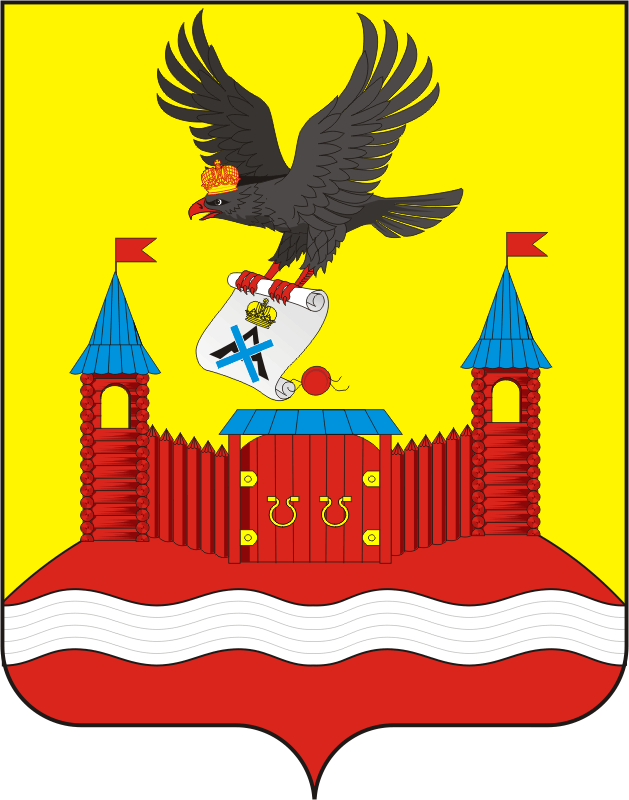 Об избрании заместителя председателя Совета депутатов муниципального образования Новочеркасский сельсовет Саракташского района Оренбургской области четвёртого созываРазослано:Суюндукову Н.Ф., администрации сельсовета, организационному отделу администрации района, официальный сайт администрации сельсовета, прокуратуре района